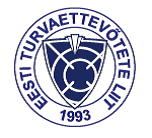 AVALDUSTurvatöötaja, tase 4 kutse saamisel VÕTA korra rakendamiseks Varasemate õpingute ja töökogemuse arvestamise eesmärk turvateenistuse valdkonnas on võimaldada 2004. kuni 2014. kehtinud turvatöötaja I ja turvatöötaja II kutsestandardite või 2014 kuni 30.06.2024 kehtinud turvatöötaja, tase 3 kutsestandardi alusel väljastatud tähtajatu kutse vastavuse hindamist alates 01.01.2024 jõustunud turvatöötaja, tase 4 tähtajalisele kutsele. 7. Taotlusele lisatud dokumendidTurvatöötaja I, Turvatöötaja II või Turvatöötaja, tase 3 kutse vastavuse hindamiseks turvatöötaja, tase 4 kutsele esitab kutse taotleja vastavuse tõendusmaterjalidena:                     (märgitakse avaldusele lisatud dokumentide lehtede arv)8. Kutsetunnistusega seotud info:9. Kinnitan ülaltoodud andmete õigsust:  ______________                      _________________                                                                            (kuupäev)                                 (taotleja allkiri)Taotleja isikuandmed                                          (täidab taotleja)1. Eesnimi- ja perekonnanimi2. Isikukood3. Kontakttelefon4. E-posti aadress5. Arve saaja 6. Arve saaja e-posti aadress7.1. Turvatöötaja I, Turvatöötaja II või Turvatöötaja, tase 3 kutsestandardi alusel väljastatud kutsetunnistuse koopia või kutseregistri väljatrükk.7.2. Tõend eesti keele oskusest B2-tasemel, kas: a) koolilõpu tunnistus formaalhariduse eesti keeles omandamisest, b) vähemalt B2-tasemel sooritatud riigikeele eksami tunnistus, c) eestikeelse eksamiga sooritatud TT3 kutsetunnistus.7.3. Tervisetõend, et isiku terviseseisund võimaldab täita turvatöötaja tööülesandeid, kas: a) kehtiv tervisetõend vastavusest kuni 30.06.2024 kehtiva määruse „Turvatöötaja kutsesobivuse ning kehalisele ettevalmistusele ja tervisele kohaldatavad nõuded ja tervisenõuetele vastavuse kontrollimise kord“ I või II grupi tasemele, b) kehtiv tervisetõend vastavusest alates 01.07.2024 kehtiva määruse „Turvategevuse eeskiri“ I grupi tasemele.7.4. Tõend turvatöötaja täiendusõppe (sh 6h praktiline õpe füüsilise jõu, erivahendite ja relvade kasutamisest) läbimisest viimase kalendriaasta vältel.7.5. Karistusregistri tõend (mitte vanem kui 6 kuud) isiku kehtiva karistuse puudumise kohta.7.6. Turvatöötaja, tase 3 kutsestandardi alusel valitud (lisa)kompetentsi „Juhtimine ja Juhendamine“ kutsetunnistuse koopia või kutseregistri väljatrükk (vajadusel).Sobiv valik märkige vastavas kastikeses  8.1. Olen nõus       / ei ole nõus         enda ees-ja perekonnanime ning isikukoodi avalikustamisega Kutseregistris. Oluline: Kutseregistris andmete avalikustamisega mittenõustumise korral ei ole võimalik omandatud kutse olemasolu hiljem elektrooniliselt kontrollida ja see võib tuua kaasa vajaduse kutsetunnistuse esitamiseks asjaomaste isikute igakordsel nõudmisel.  